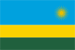 MATRIX  FOR THE RWANDA REGULATIONS  SOURCED FROM THE CURRENT DATA AVAILABLE AND THE RWANDA TRADE INFORMATION PORTALACTS  & REGULATIONS ACTS  & REGULATIONS ACTS  & REGULATIONS ACTS  & REGULATIONS Responsible Ministry DocumentAvailableRegulation TitleRegulation TitlePublication Title1.Organic Law N° 04/2005 of 08/04/2005 Determining the Modalities of Protection, Conservation and Promotion of Environment in Rwanda.Organic Law N° 04/2005 of 08/04/2005 Determining the Modalities of Protection, Conservation and Promotion of Environment in Rwanda.Organic Law N° 04/2005 Of 08/04/2005Ministry of EnvironmentRwanda Environment Management Authority (REMA)2.Ministerial Order Nº006/2008 Of 15/08/2008 Regulating The Importation and Exportation of Ozone Layer Depleting Substances Products and Equipment Containing Such Substances.Ministerial Order Nº006/2008 Of 15/08/2008 Regulating The Importation and Exportation of Ozone Layer Depleting Substances Products and Equipment Containing Such Substances.Ministerial Order Nº006/2008 Of 15/08/2008Ministry of EnvironmentRwanda Environment Management Authority (REMA)3.Prime Minister’s Order N° 26/03 Of 23/10/2008 Determining The List of Chemicals and Other Prohibited Pollutants.Prime Minister’s Order N° 26/03 Of 23/10/2008 Determining The List of Chemicals and Other Prohibited Pollutants.Prime Minister’s Order N° 26/03 Of 23/10/2008 Determining The List of Chemicals and Other Prohibited Pollutants.Ministry of EnvironmentRwanda Environment Management Authority (REMA)4.Law N° 57/2008 Of 10/09/2008 Relating to The Prohibition of Manufacturing, Importation, Use and Sale of Polythene Bags in Rwanda.Law N° 57/2008 Of 10/09/2008 Relating to The Prohibition of Manufacturing, Importation, Use and Sale of Polythene Bags in Rwanda.OG N° 12bis of 23 03 2009Ministry of EnvironmentRwanda Environment Management Authority (REMA)5.Law N°58/2008 of 10/09/2008 Determining the Organisation and Management of Aquaculture and Fishing in RwandaLaw N°58/2008 of 10/09/2008 Determining the Organisation and Management of Aquaculture and Fishing in RwandaOG n°16 bis of 20/04/2009Ministry of Agriculture and Animal ResourcesRwanda Agricultural Board  (RAB)6.Ministerial Order N°004/16.01 Of 15/07/2010 Governing The Importation and Exportation of Wild Animals.Ministerial Order N°004/16.01 Of 15/07/2010 Governing The Importation and Exportation of Wild Animals.Official Gazette no 35 bis of 30/08/2010Ministry of Agriculture and Animal ResourcesRwanda Agricultural Board (RAB)7.Ministerial Order Nº 011/11.30 Of 18/11/2010 On The Importation, Marketing and Distribution Modalities of Aquaculture and Fisheries Products, Equipment and MaterialsMinisterial Order Nº 011/11.30 Of 18/11/2010 On The Importation, Marketing and Distribution Modalities of Aquaculture and Fisheries Products, Equipment and MaterialsOfficial Gazette n° 50 of 13/12/2010Ministry of Agriculture and Animal ResourcesRwanda Agricultural Board (RAB)8.Ministerial Guidelines No 1 of 25 October 2011 Related to Importation of Used Electronic/ICT Equipment’sMinisterial Guidelines No 1 of 25 October 2011 Related to Importation of Used Electronic/ICT Equipment’sMinisterial Guidelines No 1 of 25 October 2011 Related to Importation of Used Electronic/ICT equipmentMinistry of ICT and InnovationRwanda Information Society Authority (RISA)Rwanda Utilities Regulatory Authority (RURA) 9.Law N°03/2012 OF 15/02/2012 Governing Narcotic Drugs, Psychotropic Substances and Precursors in Rwanda.Law N°03/2012 OF 15/02/2012 Governing Narcotic Drugs, Psychotropic Substances and Precursors in Rwanda.Official Gazette n° 15 0f 09/04/2012Ministry of HealthRwanda Food and Drug Authority (FDA)10.Law N° 30/2012 Of 01/08/23012 On Governing of Agrochemicals.Law N° 30/2012 Of 01/08/23012 On Governing of Agrochemicals.Official Gazette nº 37 of 10 September 2012Ministry of Agriculture and Animal ResourcesRwanda Agricultural Board (RAB) National Agriculture ExportDevelopment Board (NAEB)11.LAW No47/2012 OF 14/01/2013 Relating to the Regulation and Inspection of Food and Pharmaceutical Products.LAW No47/2012 OF 14/01/2013 Relating to the Regulation and Inspection of Food and Pharmaceutical Products.Official Gazette n° Special of 17/01/2013Ministry of HealthRwanda Food and Drug Authority (FDA)12.Law relating to the control of tobaccoLaw relating to the control of tobaccoOfficial Gazette n°14bis of 08/04/2013Ministry of HealthRwanda Food and Drug Authority (FDA)Rwanda Standards Board (RSB)13.LAW N°34/2015 OF 30/06/2015 Establishing the Infrastructure Development Levy Imported Goods.LAW N°34/2015 OF 30/06/2015 Establishing the Infrastructure Development Levy Imported Goods.Official Gazette nº Special of 01/07/2015Ministry of InfrastructureRwanda Transport Development Agency (RTDA)14.ANNEX TO THE LAW N°34/2015 OF 30/06/2015 Establishing the Infrastructure Development Levy ON Imported Goods.ANNEX TO THE LAW N°34/2015 OF 30/06/2015 Establishing the Infrastructure Development Levy ON Imported Goods.Official Gazette nº Special of 01/07/2015Ministry of InfrastructureRwanda Transport Development Agency (RTDA)